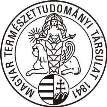 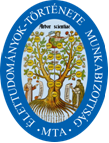 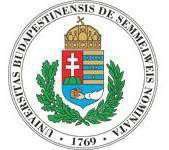 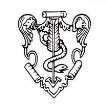 FELHÍVÁSMagyar Természettudományi Társulat Tudománytörténeti Szakosztálya, Semmelweis Egyetem Népegészségtani Intézete,MTA Művelődéstörténeti Osztályközi Bizottság Élettudományok-története Munkabizottsága,MTA Tudomány- és Technikatörténeti Osztályközi Állandó Bizottság Magyar Orvostörténeti Társaság és a Fogászattörténeti Körközös rendezvényéreÉRTÉKMENTÉS és INNOVÁCIÓ a TUDOMÁNYBANkonferencia sorozatA RITMUS A TUDOMÁNYÁGAKBANcímű soron következő konferenciájára2018. november 29-30.A Semmelweis Egyetem NET konferencia teremében (1089. Budapest, Nagyvárad tér 4. 21. em.)Konferencia előadásra jelentkezés, az absztrakt elküldésének határideje: 2018. május 15.A természet és társadalmi környezet ritmusát és mozgását, annak törvényszerűségeit történeti felismerések tapasztalatait kívánjuk e konferencián vizsgálni. A bioritmustól a populációs szintű ritmusig, a társadalmi jelenségek változásainak mozgásán keresztül különböző ciklusokról, periódusokról, amelyek mindig megújulnak és mozgásban tartják az élővilágot, a Földet és a Világegyetemet egyaránt. A konferencia várja az egyes tudományágak képviselőinek előadásait. Regisztrálás a rendezvényre: mtt.op.titkarsag@gmail.comA Szerevező Bizottság„A RITMUS A TUDOMÁNYÁGAKBAN”II. ÉRTÉKMENTÉS és INNOVÁCIÓ a TUDOMÁNYBAN konferencia 2018. november 29-30.Előadás címe:Szerző neve:Titulus:Munkahely:Postacím: Telefon/Fax: E-mail:Absztrakt magyar nyelven:Kulcsszavak:Abstract angol nyelven:Keywords: